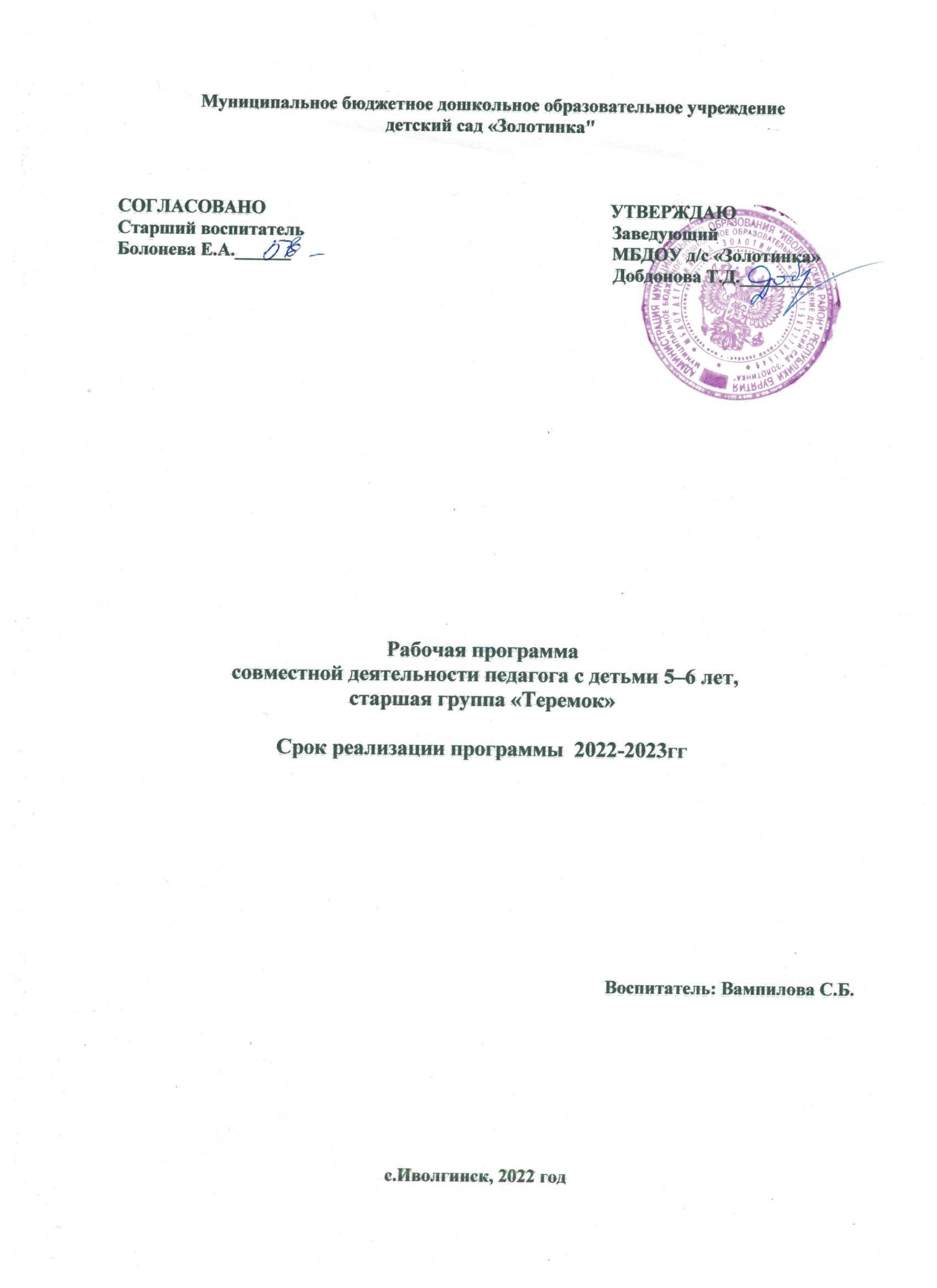 ТематикаНаименование мероприятияОтветственныйСентябрь. «Ходит осень по дорожке»Сентябрь. «Ходит осень по дорожке»Сентябрь. «Ходит осень по дорожке»«Я в детском саду»Анкетирование «Ваши пожелания на новый учебный год»Воспитатели«Подарки осени»Родительское собрание «Начало учебного года – начало нового этапа в жизни детского сада и воспитанников старшей группы» «Ребенок 5-6 лет Особенности развития»ВоспитателиПедагоги«Вот она какая осень золотая!»Проектная деятельность «Все увидим, все узнаем» Воспитатели«День осенний на дворе!Выставка детских рисунков «Любимым воспитателям посвящается…»ВоспитателиОктябрь. «Разноцветный мир вокруг»Октябрь. «Разноцветный мир вокруг»Октябрь. «Разноцветный мир вокруг»1 октября «Всемирный день пожилого человека»«Я и моя семья»Выставка «Золотая  осень»1 октября «Всемирный день пожилого человека»Проектная деятельность «Солнце дарит нам тепло и свет»Воспитатели«Наш участок осенью, осенью»Всемирный день хлеба .  игра-путешествие «Как хлеб на стол пришел?»Воспитатели«Осень в моем городе»Выставка «Осенняя фантазия»ВоспитателиНоябрь. «Конец осени – начало зимы»Ноябрь. «Конец осени – начало зимы»Ноябрь. «Конец осени – начало зимы»«Моя Родина –Россия»4 ноября. «День народного единства».Слушание гимна России и просмотр слайдовой презентации «Моя Россия».Просмотр мультфильма «Я живу в России»ВоспитателиПтицы осенью. Кто остается зимоватьПроект «Синичкина неделя»ВоспитателиДомашние животныеВыставка детского творчестваВоспитателиДень материРазвлечение «Мамочка моя!»Районный конкурс «Милой маме, посвящаю!»ВоспитателиДекабрь. «Здравствуй, гостья Зима!»Декабрь. «Здравствуй, гостья Зима!»Декабрь. «Здравствуй, гостья Зима!»Что подарит нам зима, чем она порадует!»Мастер – класс «Новогодняя елка» ВоспитателиДеревья, которые радуют!Какие бывают елочки.Презентация «Хвойные деревья»Подготовка поделок на конкурс «Альтернативная елка»ВоспитателиУкрашай лесную гостью!Встречай праздник чудес! Новый год – загадывай желания!Викторина «Что такое Новый год?»Новогодний утренникВоспитателиЯнварь. «Наши любимые игры и игрушки, занятия»Январь. «Наши любимые игры и игрушки, занятия»Январь. «Наши любимые игры и игрушки, занятия»Зимние каникулы.Зимние забавы.11 января «Международный день «спасибо»Видеоролик о вежливых словах «Что стоит ваше спасибо?»15 января «День зимующих птиц России»Презентация «Зимующие птицы»ВоспитателиНародные игрушки.Из чего же сделаны эти девчонки и мальчишки?»24 января «Всемирный день снега или международный день зимних видов спорта» Презентация «Зимние виды спорта»Кульминационное проектное событие месяца по циклу произведений А.Барто «Игрушки»ВоспитателиФевраль. «Мы поздравляем наших пап»Февраль. «Мы поздравляем наших пап»Февраль. «Мы поздравляем наших пап»Какой бывает транспорт?Буклет «50 развивающих игр с машинками»ВоспитателиВоенная техника. Ракетное оружие.Презентация «Наша Армия родная»Аппликация «Подарок для папы».ВоспитателиНаша Армия сильна!День защитника ОтечестваРазвлечение «Мой папа-самый лучший». Групповая газета «Наши папы-бравые солдаты!»                                                                                                                                                                                                                                                                                                                                                                 Сагаалган – Новый год по лунному календарюВоспитателиДобрые делаПродуктивная деятельность «подарок для мамы»День снеговика в России 28 февраляПрезентация «Кто такой снеговик?»Мультипликационный фильм «Снеговик-почтовик»ВоспитателиМарт. «Поздравь мамочку!»Март. «Поздравь мамочку!»Март. «Поздравь мамочку!»Мамин праздник8 марта «Международный женский день»Утренник "8 Марта»Оформление альбомов «Наши мамы»Проект «Всех важней на свете- мама»Продуктивная деятельность «Букет для мамы»Работа с родителями: выставка «Умелые руки наших мам»ВоспитателиДом доброты.В мире добрых сказок.Мир семьи в сказках.Викторина по сказкам.Импровизация театрализованной деятельности по интересам детейОпытно-экспериментальная деятельность «Высадка рассады цветов»ВоспитателиВолшебство, которое помогает!» Волшебные слова.                                                  30 марта «День защиты Земли»Коллективная работа - коллаж "Берегите Землю"Мультфильм «Наша планета-Земля»Неделя Масленицы Развлечение «Масленицу встречаем – зиму провожаем»Дегустация блинов.Презентация «Как масленицу праздновали на Руси»Рассматривание картин «Масленица»Мультипликационные фильмы: «Ишь, ты масленица»; «На масленице», эпизод «Прощай, масленица!» из м/ф «Снегурочка»; «Крылатый, мохнатый да масляный» Организация и проведение русских народных игр и забав.ВоспитателиАпрель. «Встреча весны»Апрель. «Встреча весны»Апрель. «Встреча весны»Неделя детской книги.1 апреля – День  юмора и смеха.1 апреля «День смеха»Музыкально-тематическое развлечение «Праздник-безобразник»Аппликация « Клоун»1 апреля «День птиц»М/Ф по сказке В.Сутеева «Это что за птица»День космонавтики.7 апреля «Всемирный день здоровья»Спортивный досуг «Спорт и я-лучшие друзья»12 апреля «День космонавтики»Презентации «Юрий Гагарин - первый космонавт», «Парк Ю.А. Гагарина»-Заводской район п. КомсомольскийЖивотные в лесу.Огород на окне.Весенние ручейки.30 апреля «День пожарной охраны» (неделя ПБ)Презентации: «Профессия Пожарный», «Пожарная часть», «Спички детям не игрушки»Мультфильмы на противопожарную тему:  «Спичка не величка», «Кошкин дом», «Пожар в лесу», «Пожар в квартире», «Правила поведения детей при пожаре»Продуктивная деятельность. Аппликация «Пожарная машина.Май. «Весна идет – навстречу лету!»Май. «Весна идет – навстречу лету!»Май. «Весна идет – навстречу лету!»Праздники Мая.1 Мая.9 Мая – День Победы3 мая «День солнца»Презентация «Пусть всегда будет солнце»-польза и вред.Мультфильм «Краденое солнце»9 мая «День Победы»Проект «День Победы»Презентации: «Великая Отечественная война», «Города-герои»Мультфильмы: «А закаты алые», «Теплый хлеб», «Василёк», «Солдатская лампа», «Пуговка» и др.Моя семья.15 мая «Международный день семьи»Выставка семейных работ  «Я и моя семья»Продуктивная деятельность. «Сюрпризы-поздравления»-рамки для семейных фотографий.Сирень и черемуха в мае.Скоро лето!Прощание с детским садом, выпускниковВыпускной бал.